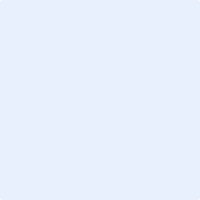 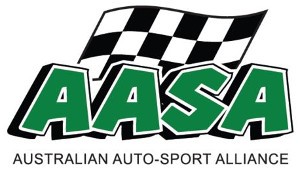 OFF ROAD RACING PRACTICE EVENT SUPPLEMENTARY REGULATIONSThis event will be a  conducted under the National Competition Rules (NCRs) of the Australian Auto-Sport Alliance Pty Ltd (AASA), these supplementary regulations, and any further regulations and bulletins which may be issued. By entering this event, you agree to comply with these regulations.EVENT:			DATE(S):		VENUE/PROPERTY:	PERMIT NUMBER:	EVENT ORGANISER:	EVENT CONTACT:	KEY OFFICIALS:		Clerk of Course:						Safety Officer:						Other:				EVENT SCHEDULE:	Practice begins at  and ends at  Please see section 5 for details of course activities.ENTRIESThis event is only open to those competitors holding a current AASA Club Off Road Racing Licence or approved equivalent, or higher. To apply for or renew a 12 month AASA Club Off Road Racing Licence, visit www.aasa.com.au. Single event licences are also available at www.aasa.com.au. The entry fee will be Payment will be accepted by  only.INSURANCE Personal Accident insurance is provided under the AASA permit. Details can be found at www.aasa.com.au DRIVER AND CO-DRIVER APPARELDriver’s and Co-Driver’s apparel shall be as specified in AASA Appendix 4 Apparel Requirements for Off Road – Testing VEHICLE AND SAFETY REQUIREMENTSVehicles must comply with the AASA NCR’s. the AASA Event Operations Manual and the AASA Standing Regulations for Off Road Racing.Vehicles must be fitted with a Roll Over Protection System that meets the Class 2 standards of the AASA Appendix 1 Safety Cage Regulations, unless the vehicle is a spaceframe construction, in which case this is not a requirement. Please refer to the AASA Safety Cage Regulations for further information.Vehicles must be track ready with all loose items removed from the vehicle.Due to the nature of an off road practice event, with relatively low numbers of competitors and officials, vehicles must comply with the communications requirements of Section 7.1(m) of the AASA Standing Regulations for Off Road Racing.EVENT FORMAT FACILITIES SmokingSmoking in the pit areas is prohibited.  Drugs & AlcoholConsumption of alcoholic liquor by drivers or pit crew is forbidden prior to the completion of the event in accordance with Schedule 3 of the NCRs. All drivers must have a BAC below 0.01. All participants and officials are advised that random drug and alcohol testing may take place during the competition.Any driver or crew member being found to be under the influence of alcohol or recreational drugs during the event will be excluded from the event, and further penalties may be imposed in accordance with the NCRs.FIRE EXTINGUISHERS All vehicles should have a fire extinguisher(s) that complies with Section 7.1(h) of the AASA Standing Regulations for Off Road Racing, securely mounted and maintained in accordance with manufacturers recommendations FUEL  Fuel can only be stored in 20 litre fuel drums or containers that meet AS1940/AS/NZS2906 or higher in order to comply with OH&S requirements and . Refueling may take place in accordance with Section 8 of the AASA Standing Regulations for Off Road Racing.OTHER REGULATIONS